 Foods, Nutrition, and Wellness Occupations 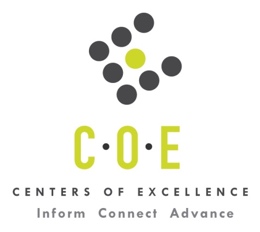 Labor Market Information ReportMonterey Peninsula CollegePrepared by the San Francisco Bay Center of Excellence for Labor Market ResearchOctober 2019RecommendationBased on all available data, there appears to be an undersupply of Foods, Nutrition, and Wellness workers compared to the demand for this cluster of occupations in the Bay region and in the SC-Monterey sub-region (Monterey, San Benito, and Santa Cruz Counties). There is a projected annual gap of about 3,852 students in the Bay region and 1,104 students in the SC-Monterey Sub-Region.This report also provides student outcomes data on employment and earnings for programs on TOP 1306.00 - Nutrition, Foods and Culinary Arts in the state and region. It is recommended that these data be reviewed to better understand how outcomes for students taking courses on this TOP code compare to potentially similar programs at colleges in the state and region, as well as to outcomes across all CTE programs at Monterey Peninsula College and in the region. IntroductionThis report profiles Foods, Nutrition, and Wellness Occupations in the 12 county Bay region and in the SC-Monterey sub-region for a proposed new program at Monterey Peninsula College. Occupational DemandTable 1. Employment Outlook for Foods, Nutrition, and Wellness Occupations in Bay RegionSource: EMSI 2019.2Bay Region includes Alameda, Contra Costa, Marin, Monterey, Napa, San Benito, San Francisco, San Mateo, Santa Clara, Santa Cruz, Solano and Sonoma CountiesTable 2. Employment Outlook for Foods, Nutrition, and Wellness Occupations in SC-Monterey Sub-RegionSource: EMSI 2019.2SC-Monterey Sub-Region includes Monterey, San Benito, and Santa Cruz CountiesJob Postings in Bay Region and SC-Monterey Sub-RegionTable 3. Number of Job Postings by Occupation for latest 12 months (October 2018 - September 2019)Source: Burning GlassTable 4a. Top Job Titles for Foods, Nutrition, and Wellness Occupations for latest 12 months (October 2018 - September 2019) Bay RegionTable 4b. Top Job Titles for Foods, Nutrition, and Wellness Occupations for latest 12 months (October 2018 - September 2019) SC-Monterey Sub-RegionSource: Burning GlassIndustry ConcentrationTable 5. Industries hiring Foods, Nutrition, and Wellness Workers in Bay RegionSource: EMSI 2019.2Table 6. Top Employers Posting Foods, Nutrition, and Wellness Occupations in Bay Region and SC-Monterey Sub-Region (October 2018 - September 2019)Source: Burning GlassEducational SupplyThere are five (5) community colleges in the Bay Region issuing 21 awards on average annually (last 3 years) on TOP 1306.00 - Nutrition, Foods and Culinary Arts.  There are no colleges in the SC-Monterey Sub-Region issuing awards on average annually (last 3 years) on this TOP code. Table 7. Awards on TOP 1306.00 - Nutrition, Foods and Culinary Arts in Bay RegionSource: Data Mart Note: The annual average for awards is 2015-16 to 2017-18.Gap AnalysisBased on the data included in this report, there is a large labor market gap in the Bay region with 3,873 annual openings for the Foods, Nutrition, and Wellness occupational cluster and 21 annual (3-year average) awards for an annual undersupply of 3,852 students. In the SC-Monterey Sub-Region, there is also a gap with 1,104 annual openings and no annual (3-year average) awards for an annual undersupply of 1,104 students. Student OutcomesTable 8. Four Employment Outcomes Metrics for Students Who Took Courses on TOP 1306.00 - Nutrition, Foods and Culinary ArtsSource: Launchboard Pipeline (version available on 10/9/19)Skills, Certifications and EducationTable 9. Top Skills for Foods, Nutrition, and Wellness Occupations in Bay Region (October 2018 - September 2019)Source: Burning GlassTable 10. Certifications for Foods, Nutrition, and Wellness Occupations in Bay Region (October 2018 - September 2019)Note: 44% of records have been excluded because they do not include a certification. As a result, the chart below may not be representative of the full sample.Source: Burning GlassTable 11. Education Requirements for Foods, Nutrition, and Wellness Occupations in Bay Region Note: 76% of records have been excluded because they do not include a degree level. As a result, the chart below may not be representative of the full sample.Source: Burning GlassMethodologyOccupations for this report were identified by use of skills listed in O*Net descriptions and job descriptions in Burning Glass. Labor demand data is sourced from Economic Modeling Specialists International (EMSI) occupation data and Burning Glass job postings data. Educational supply and student outcomes data is retrieved from multiple sources, including CTE Launchboard and CCCCO Data Mart.SourcesO*Net OnlineLabor Insight/Jobs (Burning Glass) Economic Modeling Specialists International (EMSI)  CTE LaunchBoard www.calpassplus.org/Launchboard/ Statewide CTE Outcomes SurveyEmployment Development Department Unemployment Insurance DatasetLiving Insight Center for Community Economic DevelopmentChancellor’s Office MIS systemContactsFor more information, please contact:Doreen O’Donovan, Research Analyst, for Bay Area Community College Consortium (BACCC) and Centers of Excellence (CoE), doreen@baccc.net or (831) 479-6481John Carrese, Director, San Francisco Bay Center of Excellence for Labor Market Research, jcarrese@ccsf.edu or (415) 267-6544Fitness Trainers and Aerobics Instructors (SOC 39-9031): Instruct or coach groups or individuals in exercise activities.  Demonstrate techniques and form, observe participants, and explain to them corrective measures necessary to improve their skills.  Excludes teachers classified in 25-0000 Education, Training, and Library Occupations.  Excludes “Coaches and Scouts” (27-2022) and "Athletic Trainers" (29-9091).Entry-Level Educational Requirement: High school diploma or equivalentTraining Requirement: Short-term on-the-job trainingPercentage of Community College Award Holders or Some Postsecondary Coursework: 34%Community Health Workers (SOC 21-1094): Assist individuals and communities to adopt healthy behaviors.  Conduct outreach for medical personnel or health organizations to implement programs in the community that promote, maintain, and improve individual and community health.  May provide information on available resources, provide social support and informal counseling, advocate for individuals and community health needs, and provide services such as first aid and blood pressure screening.  May collect data to help identify community health needs.  Excludes “Health Educators” (21-1091).Entry-Level Educational Requirement: High school diploma or equivalentTraining Requirement: Short-term on-the-job trainingPercentage of Community College Award Holders or Some Postsecondary Coursework: 28%Massage Therapists (SOC 31-9011): Perform therapeutic massages of soft tissues and joints.  May assist in the assessment of range of motion and muscle strength, or propose client therapy plans.Entry-Level Educational Requirement: Postsecondary nondegree awardTraining Requirement: NonePercentage of Community College Award Holders or Some Postsecondary Coursework: 52%2018 Jobs2023 Jobs5-Yr Change5-Yr % Change5-Yr Open-ingsAverage Annual Open-ings10% Hourly WageMedian Hourly WageFitness Trainers and Aerobics Instructors14,22915,7551,52611%13,8972,779$11.45$25.96Community Health Workers1,9992,24424512%1,505301$15.79$27.97Massage Therapists5,9146,70579213%3,963793$11.00$19.21Total 22,142  24,704 2,56212% 19,364  3,873 $11.72$24.34Occupation 2018 Jobs2023 Jobs5-Yr Change5-Yr % Change5-Yr Open-ingsAverage Annual Open-ings10% Hourly WageMedian Hourly WageFitness Trainers and Aerobics Instructors3,9774,36538810%3,829766$11.06$24.99Community Health Workers7398167710%539108$15.13$27.62Massage Therapists1,6711,92325115%1,154231$10.89$18.89Total 6,387  7,103 71611% 5,522  1,104 $11.49$23.70OccupationBay RegionSC-Monterey  Fitness Trainers and Aerobics Instructors3,14393  Massage Therapists1,65623  Community Health Workers1315  Total4,930121Common TitleBayCommon TitleBayMassage Therapist1,629Recreation Specialist38Personal Trainer635Fitness Attendant34Swim Instructor317Community Liaison27Group Exercise Instructor269Aquatics Coordinator26Group Fitness Instructor216Zumba Instructor25Pilates Instructor192Certified Personal Trainer19Fitness Instructor148Fitness Attendant, Collection, Accommodation/Hotels Industry18Group X Instructor130Personal Fitness Manager17Yoga Instructor115Class Instructor17Fitness Trainer100Community Lead15Personal Fitness Trainer96Water Exercise Instructor13Fitness Specialist64Water Aerobics Instructor12Yoga Teacher47Specialist, Entertainment And Recreation Industry11Exercise Specialist44Kickboxing Instructor10Common TitleSC-MontereyCommon TitleSC-MontereyPersonal Trainer21Massage Practitioner2Massage Therapist21Fitness Team Member2Fitness Instructor9Zumba Instructor1Swim Instructor8Water Safety Instructor Seasonal1Fitness Attendant8Water Exercise Instructor1Group Fitness Instructor7Team Member, Fitness1Group Exercise Instructor6Summer College Students - Summer Camp1Pilates Instructor5Professional Learning Community Plc Lead In-House Only For Upper Level Math1Bay, - Oncology - Multi Specialty Group5Lead Trainer1Group X Instructor4Development Coordinator1Yoga Instructor3Coordinator1Fitness Specialist3Class Instructor1Community Liaison3Certified Personal Trainer1Recreation Specialist2Aide1Industry – 6 Digit NAICS (No. American Industry Classification) CodesJobs in Industry (2018)Jobs in Industry (2022)% Change (2018-22)% in Industry (2018)Fitness and Recreational Sports Centers (713940)9,4879,63711%43%Other Personal Care Services (812199)1,5551,60716%7%Nail Salons (812113)1,0981,10514%5%Civic and Social Organizations (813410)1,0971,0982%5%Beauty Salons (812112)97498610%4%Local Government, Excluding Education and Hospitals (903999)7637664%3%Hotels (except Casino Hotels) and Motels (721110)6326384%3%All Other Amusement and Recreation Industries (713990)59561311%3%Offices of All Other Miscellaneous Health Practitioners (621399)37839731%2%Offices of Chiropractors (621310)3583626%2%Sports and Recreation Instruction (611620)35235915%2%Exam Preparation and Tutoring (611691)33834917%2%Fine Arts Schools (611610)26427015%1%Services for the Elderly and Persons with Disabilities (624120)24124220%1%HMO Medical Centers (621491)22622825%1%EmployerBayEmployerBayEmployerSC-Monterey24 Hour Fitness427Active Wellness27Benchmark Hospitality International9Soothe199Planet Fitness2424 Hour Fitness9Exos196Los Gatos Swim Racquet Club23Hyatt8Massage Envy190University California22YMCA7YMCA151In Shape Health Clubs21In Shape Health Clubs Incorporated7Marriott International Incorporated124In Shape19Chaminade Resort & Spa6Bay Club89Super Soccer Stars18Pacific Companies5Equinox78Fairmont Hotels & Resorts18In Shape5Plus One Health Management, Inc64Waterworks Swim School Waterworks Aquatics17Active Sports Clubs5Athletes Performance, Inc59Oakwood Athletic Club17Pebble Beach Resorts3Soothe Inc56Fitness 1917In Shape Health Clubs3Active Sports Clubs43Forma Gym16HCR ManorCare3Plus One Health Management41Anytime Fitness16Active Wellness3Perfect Workout34Michaels Arts and Crafts15Salinas Union High School District2Bay Club Incorporated34California Sports Center13Pacific Grove Unified2Hand And Stone Spa32Addison Penzak Jcc12Gold's Gym High Note, Llc2In Shape Health Clubs Incorporated27Xponential Fitness11Diversified Soft Tissue Therapy2CollegeSub-RegionAssociatesCertificate 18+ unitsCertificate Low unitTotalCañada College Mid-Peninsula 1  1 City College of San Francisco Mid-Peninsula 7  5  12 College of San Mateo Mid-Peninsula 1  1 Diablo Valley College East Bay 6  6 West Valley CollegeSilicon Valley 1  1 Total Bay RegionTotal Bay Region 8  8  5  21 Total SC-Monterey Sub-RegionTotal SC-Monterey Sub-Region00002015-16Bay 
(All CTE Programs)Monterey Peninsula College (All CTE Programs)State (1306.00)Bay (1306.00)SC-Monterey (1306.00)Monterey Peninsula College (1306.00)% Employed Four Quarters After Exit74%69%66%70%61%57%Median Quarterly Earnings Two Quarters After Exit$10,550$10,272$6,000$7,859$5,316$4,985Median % Change in Earnings46%55%56%31%54%54%% of Students Earning a Living Wage63%60%40%46%22%n/aSkillPostingsSkillPostingsSkillPostingsCardiopulmonary Resuscitation (CPR)1,879Product Sales323Social Media106Massage Therapy1,679Lifting Ability306Asset Protection102Massage1,654Automated External Defibrillator305Blood Pressure Measurement101Customer Service1,640Customer Contact257Hot Stone Massage101Teaching1,198Administrative Functions218Faculty Training97Music1,108Zumba203Training Programs94Sports Massage993Anatomy171Hydrotherapy92Group Fitness821Sales170Staff Management92Fitness689Exercise Programs157Allergies90Payment Receiving637Physiology151High Blood Pressure83Scheduling526Health Promotion Programs146Public Speaking77Yoga466Budgeting143Fundraising76Pilates397Deep Tissue Massage136Injury Prevention70Aerobics396Safety Training123Training Packages65Client Base Retention394Cleaning106Lesson Planning64CertificationPostingsCertificationPostingsFirst Aid CPR AED1,264Certified Teacher17Massage Therapist Certification1,183Business License16Group Exercise Instructor359Project Management Certification13Personal Fitness Trainer Certification259Certified Lifeguard13Driver's License132IT Infrastructure Library (ITIL) Certification12Certified Fitness Instructor117Basic Life Saving (BLS)12AFAA Certification79Certified Strength and Conditioning Specialist9American Heart Association Certification53CDL Class C9Water Safety Instructor48Nutrition Certification8Athletic Trainer Certification21Ca License8Certified Medical Technologist19Exercise Science7Certified Pilates Instructor18Certified Pool/Spa Operator7Education (minimum advertised)Latest 12 Mos. PostingsPercent 12 Mos. PostingsHigh school or vocational training74763%Associate Degree757%Bachelor’s Degree or Higher35930%